             „ S T O K R O T K I” 		( 3 , 4 latki)15.05.2020r.Co lubią zwierzęta?Rodzic pokazuje ilustracje zwierząt z wiejskiego podwórka.Dziecko wypowiada się na ich temat, wymienia produkty, które zwierzęta lubią jeść (rodzic pomaga).Zabawa dźwiękonaśladowcza „Na wiejskim podwórku”. Dziecko swobodnie porusza się po sali przy skocznej muzyce. Podczas przerwy w nagraniu R. wybiera ze zbioru ilustracji wizerunek jednego zwierzęcia i pokazuje go dziecku. Gdy R. ponownie włącza muzykę, dziecko naśladuje ruchy i odgłosy tego zwierzęcia. Zabawę powtarzamy.         3.   Quiz: prawda czy fałsz. R. wypowiada zdania na temat zwierząt, a dziecko decydują, czy dane zdanie jest prawdziwe,      czy fałszywe. Przykładowe zdania do quizu: − Krowa je cukierki. (fałsz) − Kaczki pływają w stawie. (prawda) − Świnka robi „chrum-chrum”. (prawda) − Koń jest w kolorze zielonym. (fałsz)Ćwiczenie oddechowe – „Kacze piórko”Dziecko dmucha na piórko położone na dłoni. (zwiększenie pojemności płuc).Kolorowanie konturu zwierzęcia z wiejskiego podwórka.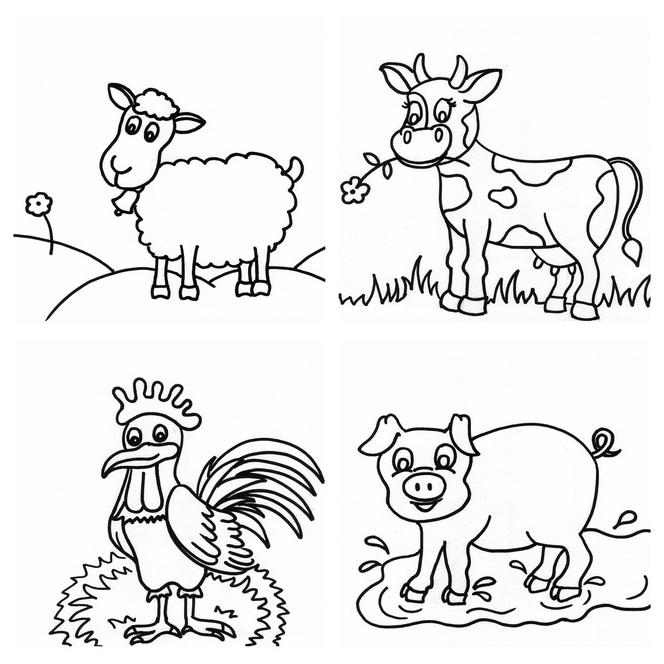 